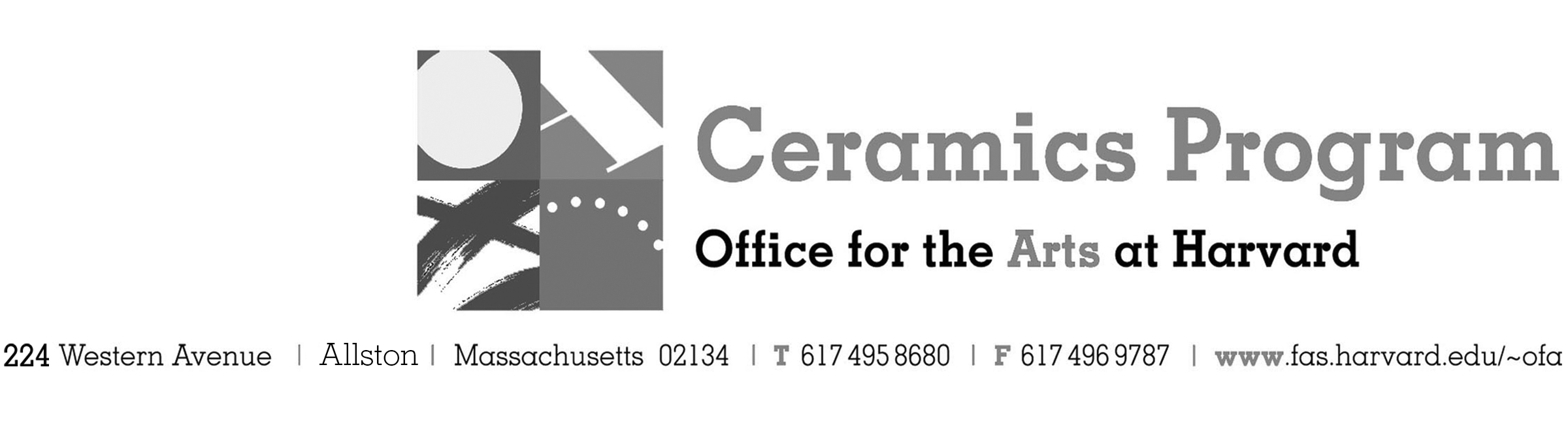 Visiting Artist Workshop: Walter KeelerSpring Term 2018Workshop Dates	 Fees	Enrolled in a course, $100. Not enrolled, $150. Harvard Graduate, $50. Free for Harvard  Undergraduate Students.Description	We are honored to welcome UK potter, Walter Keeler, back to the Ceramics Program for a workshop dedicated to long-time Ceramics Program student and friend of Keeler - Terry Hass. Keeler stated, "I love giving workshops, but this one is very special, it is for Terry - loved by all of us - and will celebrate her love of making pottery,  her warmth and generosity of spirit." All proceeds from the event will go to fund scholarships to the Ceramics Program in Terry's name.  This workshop will feature a pot-luck lunch associated with the event. Please bring a dish! Make check or money order for workshop fees payable to Harvard University. Send or bring this registration form, payment and a TAP form if applicable, to the studio: Ceramics Program, Visiting Artist Workshop, 224 Western Ave. Allston, MA  02134Contact		   Name (please print)  	   									Address 						City  					 State  	        Zip                        E-mail Address           					Telephone (day) 		             		   (cell) 	       				           Enrolled in a class          Not enrolled in a class     Harvard Employee:  TAP eligible: regular          Long service       not TAP eligible  Harvard:  Undergraduate      Graduate    Class of____        	   School/ Depart. at Harvard: _________________Harvard Affiliation:  Alum     Extension School Student      Spouse of Harvard Employee 	for studio use only:  Date received                     Check # 	                    Amount $                      TAP form	                	WorkshopTotal FeeWalter Keeler – Terry Hass Memorial Workshop  $ $ Workshop Fee $